Template de artigo compacto com título claro e conciso na fonte Calibri 24 em negrito e alinhado à esquerdaTítulo traduzido para o inglês, com a mesma semântica na fonte em Calibri 16 normalPrimeiro Autor em Calibri 12 negrito [omitir nome e afiliações de todos os autores no primeiro envio]Instituição | Cidade | Brasil | E-mail em Calibri 11Segundo Autor em Calibri 12 negritoInstituição | Cidade | Brasil | E-mail em Calibri 11Terceiro Autor em Calibri 12 negritoInstituição | Cidade | Brasil | E-mail em Calibri 11Quarto Autor em Calibri 12 negritoInstituição | Cidade | Brasil | E-mail em Calibri 11ResumoDeve ser escrito em apenas um parágrafo, com fonte Calibri 10, estilo normal e parágrafo justificado. O resumo deve obrigatoriamente apresentar o objetivo do trabalho, a metodologia empregada, os principais resultados e a contribuição do estudo. Favor não alterar as margens definidas neste template. Deve conter no máximo 1.200 caracteres (incluindo espaços). As informações do resumo devem ser precisas e informativas. Evitar resumos extensos. Referências bibliográficas nunca devem ser citadas no resumo. O texto deve ser justificado e digitado em parágrafo único e espaçamento simples. Palavras-chave: Até 5 palavras-chave. Escritas em Calibri 10 normal. Justificadas. Primeira letra em maiúscula. Separadas por ponto.  AbstractWrite just one paragraph, in English, in Calibri 10 font, italics and justified. The abstract must present the objective of the paper, the methodology used, the main results and the contribution of the study. Do not change the settings defined in this template. It must contain a maximum of 1,200 characters (including spaces). The information in the abstract must be accurate and informative. Avoid long abstracts. References should never be cited in the abstract. The text should be justified and typed in a single paragraph and single spaced.Keywords: Up to 5 keywords. Written in italics Calibri 10. Justified. First letter capitalized. Separated by a period.INTRODUÇÃOO objetivo deste documento é apresentar diretrizes para a submissão de seu artigo compacto. Ao seguir as instruções, você preserva o layout dos Anais do XX Encontro Nacional de Tecnologia do Ambiente Construído. Simplifique a tarefa de formatação substituindo estas instruções com o seu texto original. Utilize os Estilos desenvolvidos para formatar o texto, por exemplo um parágrafo é formatado como estilo Normal. Atenção ao prazo final para submissão dos artigos no sistema OJS https://evento.ufal.br/entac-2024/submissoes até 31 de maio de 2024. Nesta nova etapa, você deverá clicar em ACESSO para fazer o login e, depois, como Autor, clicar em [Nova Submissão]. Siga as Diretrizes para Autores disponível no sistema.  O artigo deve ser submetido no formato .doc ou .docx.   LAYOUT DO DOCUMENTO Cada artigo deve conter até 3500 palavras, excluindo as referências.COLUNAS E MARGENSO documento final será produzido em tamanho A4, formato em coluna simples, exatamente como este documento. As margens: esquerda = 5 cm; superior, inferior e direita = 2,5 cm. Não devem ser modificadas.TEXTO  Os parágrafos não possuem recuo na primeira linha. Utilize a fonte Calibri 11, estilo normal, justificado, espaçamento entre linhas múltiplo: 1,15 e espaçamento entre parágrafos de 6pt. Além dos textos produzidos pelos autores, o artigo pode conter citações indiretas, que são textos baseados na obra de autores consultados, ou citações diretas, que transcrições textuais de parte da obra do autor consultado. As citações diretas que ultrapassarem três linhas devem apresentar a seguinte formatação: justificada, com recuo de 7,5 cm, fonte Calibri 10, sem aspas, entre linhas simples, espaçamento 6pt antes e depois. Como exemplo, apresentamos um trecho em que Eastman et al. falam sobre os fluxos de informação tradicionais:Até meados dos anos 1980, quase todo intercâmbio de dados em todos os campos de projeto e engenharia era baseado em vários formatos de arquivo. O DXF e o IGES são exemplos bem conhecidos. Estes representavam formatos de intercâmbio efetivos para formas e outras geometrias, que era para o que eles foram projetados. [1, p.45] SEÇÕES E SUBSEÇÕESOs títulos das seções principais, tais como introdução, método, resultados e conclusão, devem estar em Calibri 14, em letras maiúsculas, com 24pts antes e 6pts depois, em uma das cores da palheta ENTAC2024, que no sistema RGB é representada pela mistura: 35, 84, 72. EXEMPLO DE SUBSEÇÃO  O título das subseções deve estar em Calibri 11, normal, com 12 antes e 6pts depois, com todas as letras em maiúsculas.TABELAS, FIGURAS E EQUAÇÕES  Ao longo do texto, insira tabelas, figuras e equações sempre abaixo e o mais próximo possível de sua descrição no texto. TabelasAs tabelas possuem informações organizadas segundo linhas horizontais e colunas verticais. Normalmente são utilizadas para mostrar dados primários e, geralmente, facilitam a apresentação alguns os resultados do trabalho, embora nada impeça que uma tabela seja usada em outros itens, como no referencial teórico. Uma tabela normalmente apresenta resultados quantitativos (numéricos) e, neste documento, se utilizam fontes com tamanhos menores que os utilizados no texto. Utilize a fonte Calibri 10 e o espaço múltiplo 1,15 entre linhas para escrever os dados da tabela, sua legenda e sua fonte. Posicione o título acima da tabela e a fonte abaixo, ambas alinhadas à esquerda. Utilize o estilo “Sem Espaçamento” para formatar a fonte e notas das tabelas, figuras e quadros. Numere as tabelas em ordem crescente, como o exemplo abaixo. É imprescindível que todas as tabelas sejam mencionadas no texto (Tabela 1).Tabela 1: Exemplo de uma tabela que pode ser utilizadaFonte: o autor.As tabelas não devem ter traços verticais que a delimitem à esquerda ou à direita e as linhas horizontais só se admitem no cabeçalho e no rodapé. Além disso, as tabelas não devem conter células em branco, podendo ser utilizado um traço horizontal (–), nas circunstâncias em que o dado for inexistente. Quando houver a necessidade, as tabelas ou quadros podem ter larguras maiores, até o máximo de 16 cm (Quadro 1). Utiliza-se tabela quando o conteúdo é majoritariamente numérico e quadro quando o conteúdo é majoritariamente textual.Quadro 1: Exemplo de outra tabela que pode ser utilizadaFonte: o autor.FIGURAS  Figuras são elementos gráficos utilizados no texto para complementá-lo visualmente e devem ser inseridos próximo do trecho do trabalho a que se referem. É imprescindível que todas as figuras estejam referenciadas no texto. As figuras devem ser inseridas neste documento nos formatos JPG ou PNG (Figura 1).Figura 1: Conjunto de imagens com largura inferior a 16 cm que devem ficar alinhadas ao parágrafo, com recuo de 5 cm à esquerda. Para explicar o conteúdo de cada imagem adote as notações (à esquerda acima); (à direita acima); (à esquerda abaixo) e (à direita abaixo)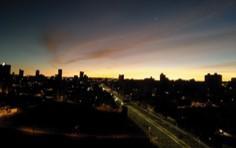 Nota: incluir explicação caso necessário. Fonte: o autor.Outra opção é utilizar um conjunto de três imagens (Figura 2).Figura 2: Conjunto de imagens com largura inferior a 16 cm que devem ficar alinhadas ao parágrafo, com recuo de 5 cm à esquerda. Para explicar o conteúdo de cada imagem adote as notações (à esquerda); (ao centro) e (à direita)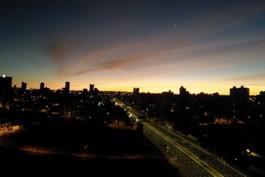 Nota: incluir explicação caso necessário. Fonte: o autor.Se necessário, as figuras podem se estender para além da largura da coluna, tendo uma largura máxima de 16 cm (Figura 3).A identificação das ilustrações deve estar alinhada à esquerda e apresentar a palavra designativa Figura, o número de acordo com a ordem de apresentação no texto, o separador “:” e o título. Todos estes elementos devem ser posicionados acima da ilustração na fonte Calibri 10, estilo normal, alinhado à esquerda. Na parte inferior, é obrigatório identificar a fonte da ilustração (mesmo que ela seja de autoria própria) usando a seguinte formatação: Calibri 9, alinhamento à esquerda, estilo normal e espaçamento simples.Figura 3: Imagem com largura superior a largura da coluna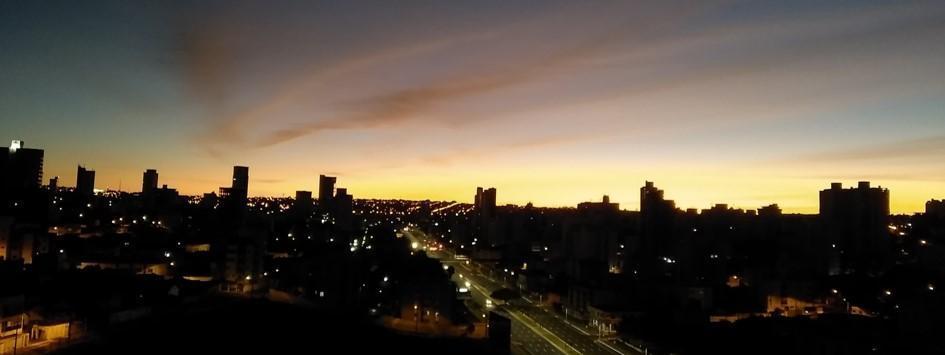 Nota: incluir explicação caso necessário. Fonte: o autor.CITAÇÕESUtilizaremos como diretrizes para formatação de citações a ABNT NBR 10520/2023: Informação e documentação – Citações em documentos – Apresentação, em seu sistema numérico, conforme descrito no item 6.2 da referida norma. Neste sistema, a indicação da fonte é efetuada por uma numeração única e consecutiva, em algarismos arábicos entre colchetes, remetendo à lista de referências ao final do artigo, na mesma ordem em que aparecem no texto. Por favor, considere os tipos de citações no contexto abaixo:citação direta, isto é, uma transcrição textual de parte da obra do autor consultado, deve estar entre aspas se contida em 3 linhas ou destacada do texto com recuo se contiver mais de 3 linhas;citação indireta, texto baseado na obra do autor consultado.As referências devem estar no final do texto, na seção Referências, uma vez que tenham sido previamente mencionadas no texto. Deve-se utilizar o padrão da ABNT NBR 6023/2018 versão corrigida 2:2020: Informação e documentação – Referências – Elaboração. Neste documento temos exemplos de citação quando o autor é uma entidade [1], um livro completo com um ou vários autores [2][3], um livro completo com autores editores [4], um capítulo de livro [5], uma dissertação de mestrado ou tese de doutorado [6][7], um artigo publicado em periódico [8], um artigo publicado em anais de conferência [9] e um site [10]. As referências devem ser escritas na fonte Calibri 10, estilo normal, distância simples entre linhas e alinhadas à esquerda. Caso o artigo citado possua o DOI recomenda-se incluí-lo ao final da referência.AGRADECIMENTOS  Omitir. Agências de fomento.REFERÊNCIAS  ASSOCIAÇÃO BRASILEIRA DE NORMAS TÉCNICAS. NBR CB-02: Projeto de estruturas de aço e de estruturas mistas de aço e concreto de edificações com perfis tubulares. Rio de Janeiro, 2011.LEWIN, R. Complexity: life at the edge of chaos. 2. ed. Chicago: University of Chicago Press, 2000.EASTMAN, C.; TEICHOLZ, P.; SACKS, R.; LISTON, K. BIM Handbook: a guide to building information modeling for owners, managers, designers, engineers and contractors. 2. ed. Nova Iorque: John Wiley & Sons, 2011.KOLAREVIC, B.; MALKAWI, A. M. (Ed.). Performative Architecture Beyond Instrumentality. Nova Iorque: Spon Press, 2005.EISENMAN, P. Visions unfolding: architecture in the age of electronic media. In: NESBITT, K. Theorizing a New Agenda for Architecture. 2. ed. Nova Jersey: Princeton Architectural Press, 1996. p. 556-561.FASOULAKI, E. Integrated design: a generative multi-performative design approach. 2008. 72 f. Dissertação (Mestrado em Architecture Studies) – Massachusetts Institute of Technology, Boston, 2008.KILIAN, A. Design explorations through bidirectional modeling of constraints. 2006. 325 f. Tese (Doutorado em Philosophy in Architecture Design and Computation) – Massachusetts Institute of Technology, Boston, 2006.FISCHER, T.; BURRY, M.; FRAZER, J. Triangulation of generative form for parametric design and rapid prototyping. Automation in Construction, v. 14, n. 2, p. 233-240, mar. 2005. DOI: https://doi.org/10.1016/j.autcon.2004.07.004FISCHER, T. Generation of Apparently Irregular Truss Structures. In: INTERNATIONAL CONFERENCE ON COMPUTER AIDED ARCHITECTURAL DESIGN FUTURES, 11., 2005, Viena. Proceedings [...] Viena: Vienna University of Technology, 2005. p. 229-238.GORDON, D. The emergent genius of ant colonies. Ted Talks: ideas worth spreading. The Emergent Genius of Ant Colonies. 2003. Disponível em: http://www.ted.com/. Acesso em: 12 setembro 2013.EstiloFonteTamanhoEfeitoTítulo do TrabalhoCalibri24NegritoResumo e AbstractCalibri10RegularCorpo de texto do artigoCalibri11RegularTítulos principaisCalibri14RegularTítulos secundáriosCalibri11NegritoConferênciaLocalDataTemaTIC 1Curitiba2002TIC na construção civil: oportunidades e futuroTIC 2São Paulo2005TIC na construção civilTIC 3 + CIAISalvador2007Integração de sistemas em Arquitetura, Engenharia e ConstruçãoTIC 4 + CIBW102Rio de Janeiro2009Modelagem integração do conhecimento na construçãoTIC 5Salvador2011BIM: modelando a construção do futuroTIC 6 + III SBQPCampinas2013Qualidade do projeto na era digital integradaTIC 7Recife2015Edificações, infraestrutura e cidade: do BIM ao CIMI SBTIC e SIBRAGECFortaleza2017Ambiente construído conectado: informação, comunicação, colaboração e gestãoII SBTICCampinas2019Virtualização inteligente no projeto e na construçãoIII SBTICUberlândia2021Inteligência artificial construtiva